Лексическая тема «Космос»(Подготовила: учитель-логопед Коник Е.И.)Для начала предложите ребёнку посмотреть несколько интересных обучающих видеоуроков  по теме. https://youtu.be/ZQwut-tEtPo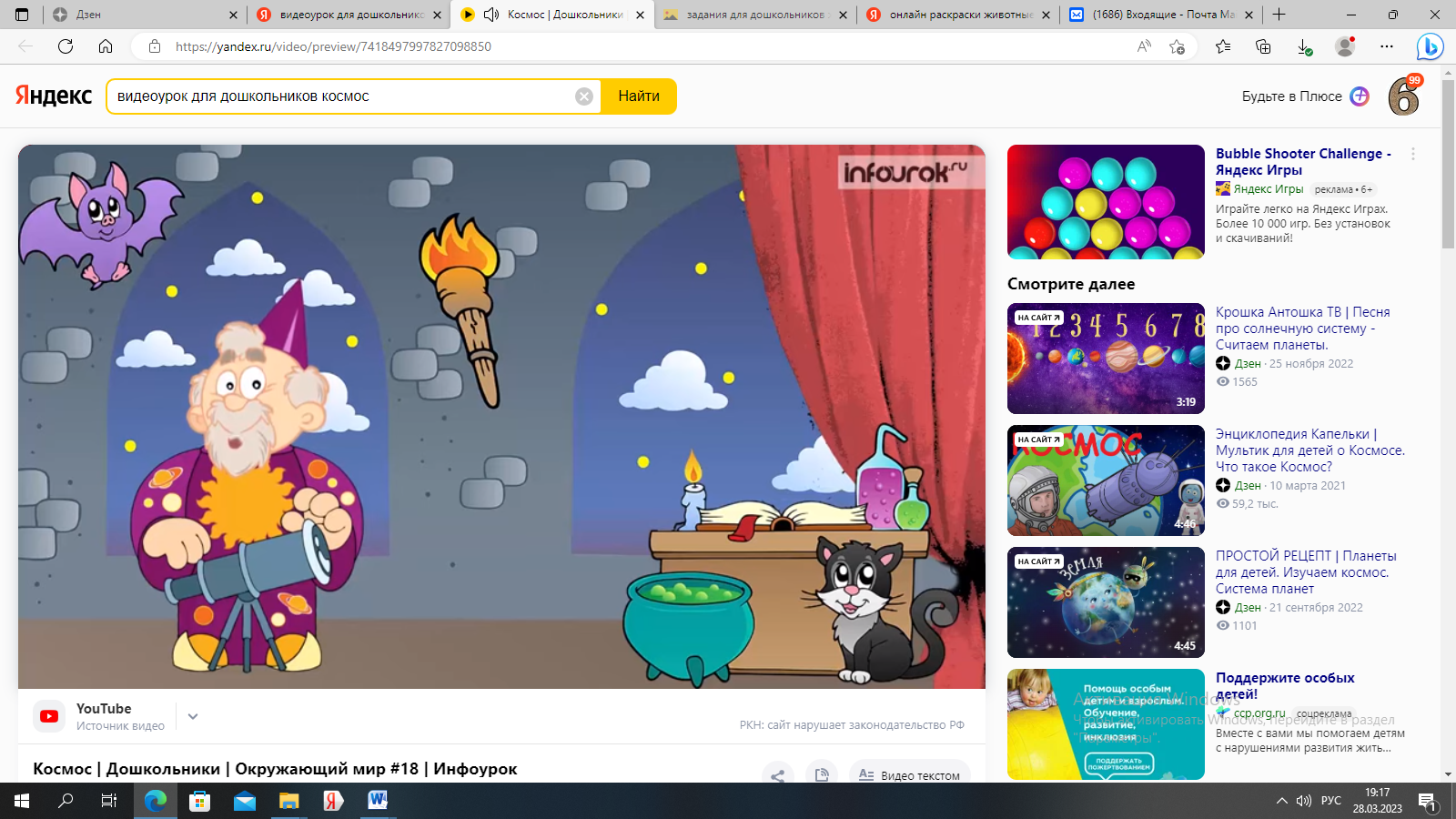 https://youtu.be/0_hsVbwkTjM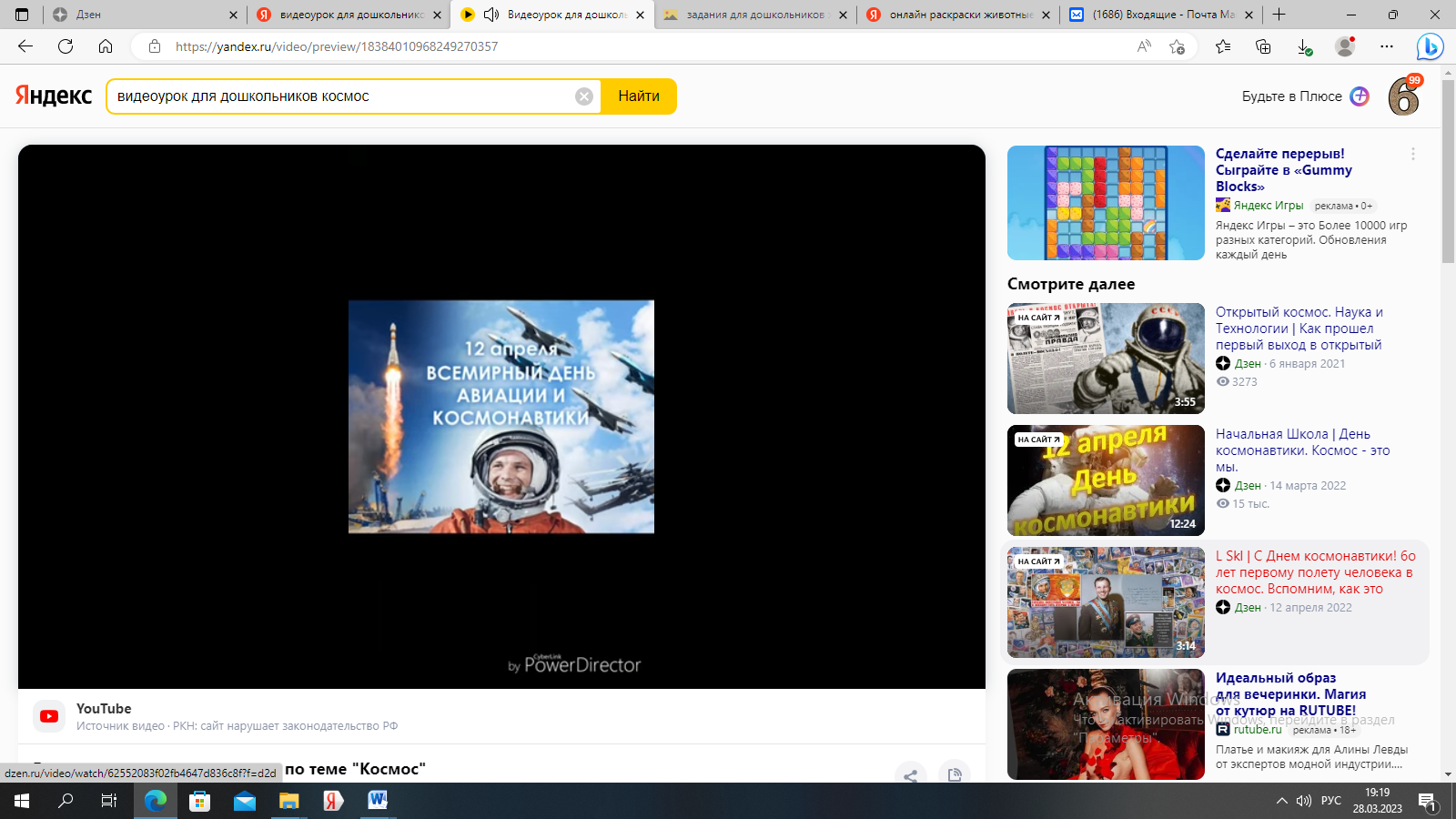 https://youtu.be/cXKeqcNc-qU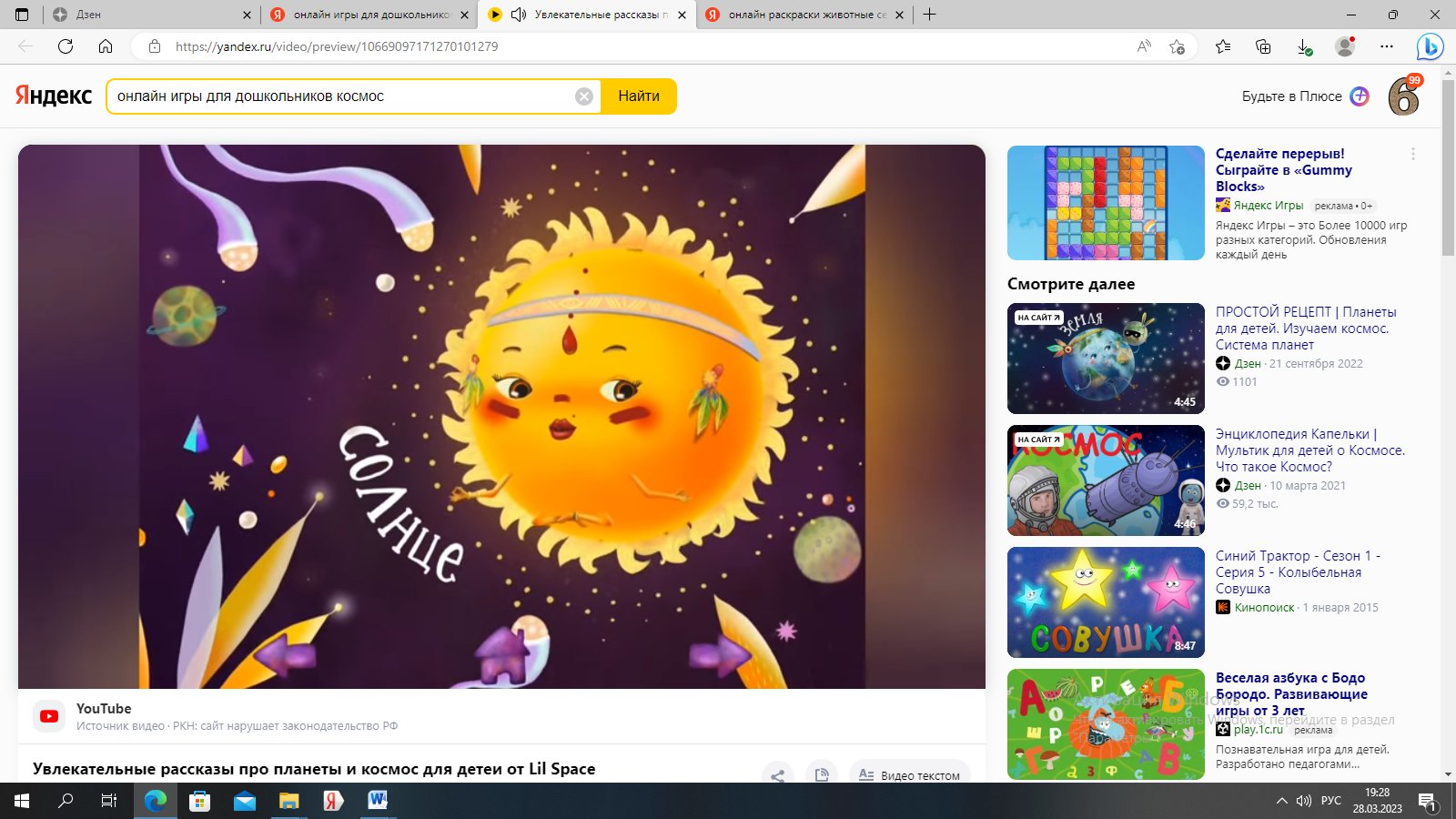 Далее побеседуйте с ребенком, поиграйте в предложенные игры и выполните задания: 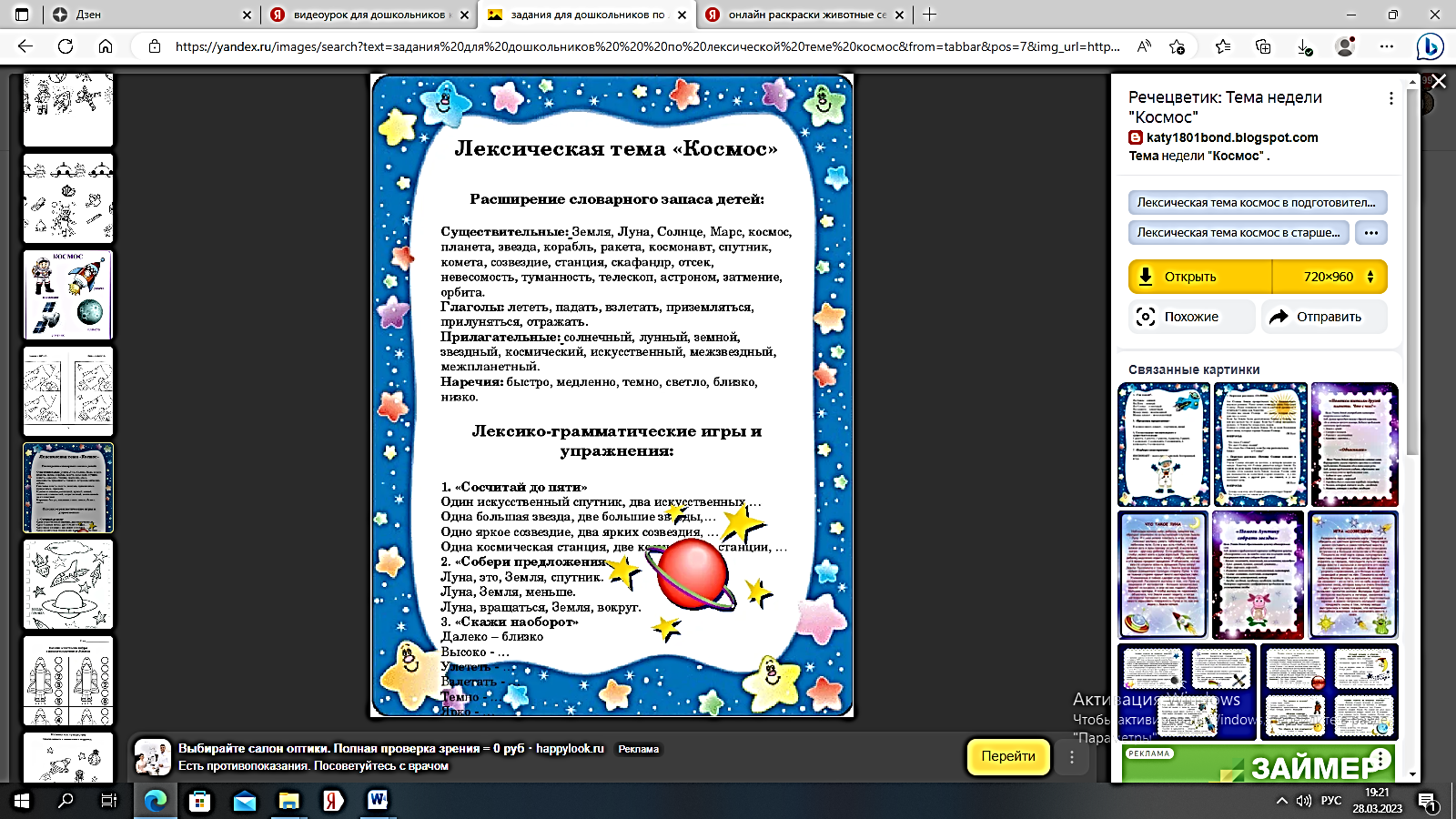 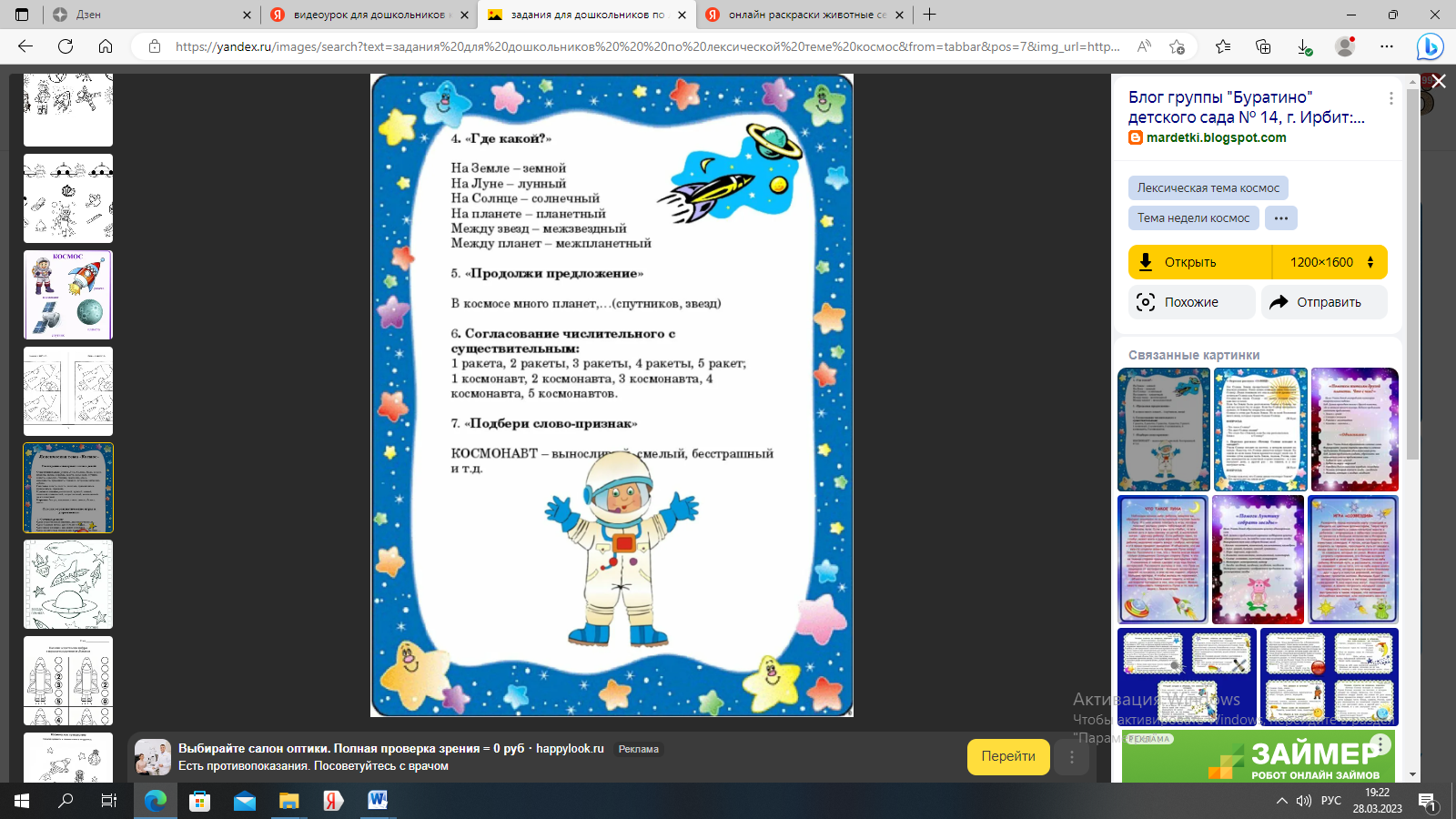 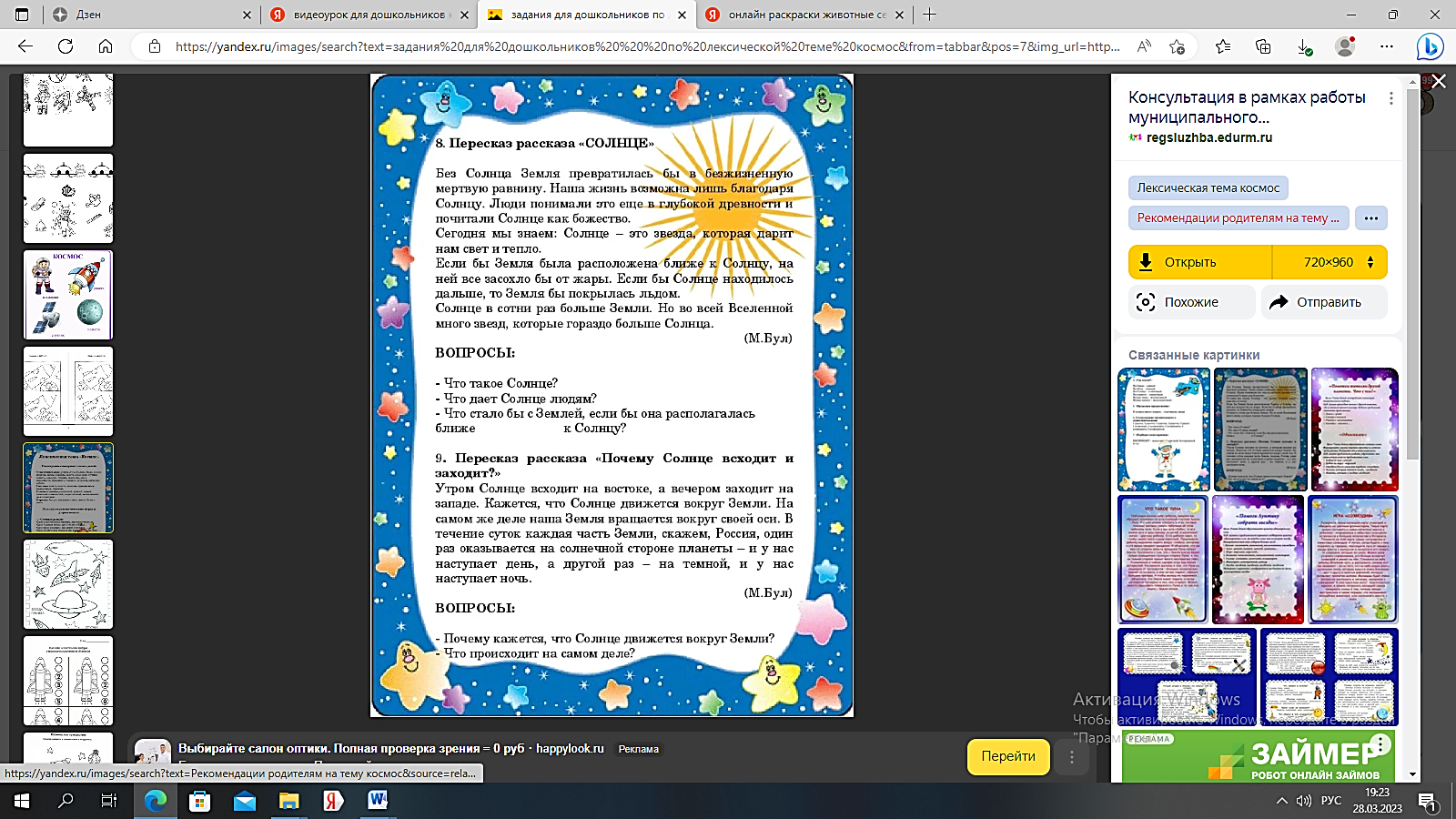 Задания для печати (развитие мелкой моторики рук): 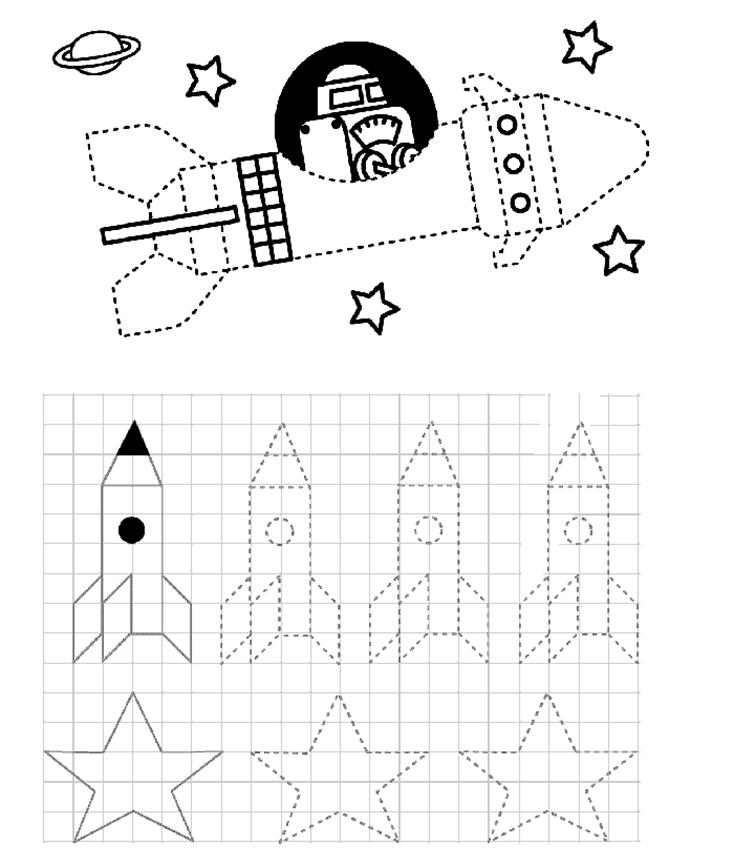 4. И напоследок, закрепите полученные знания и представления ребенка по ниже предложенным ссылкам в обучающих онлайн-играхПазлы Космос (grandgames.net)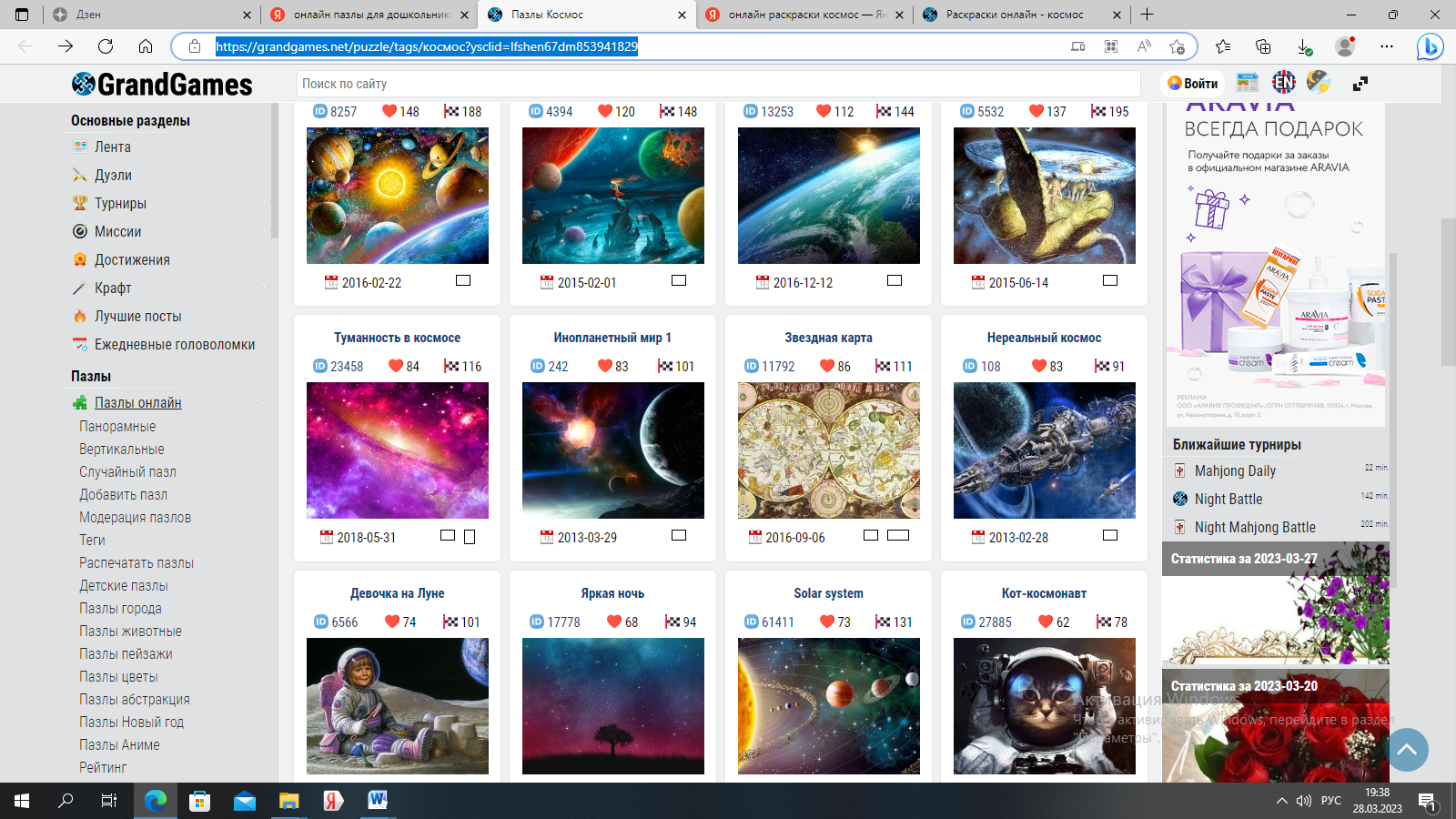 Раскраски онлайн - космос (grandgames.net)Раскраски онлайн - космос (grandgames.net)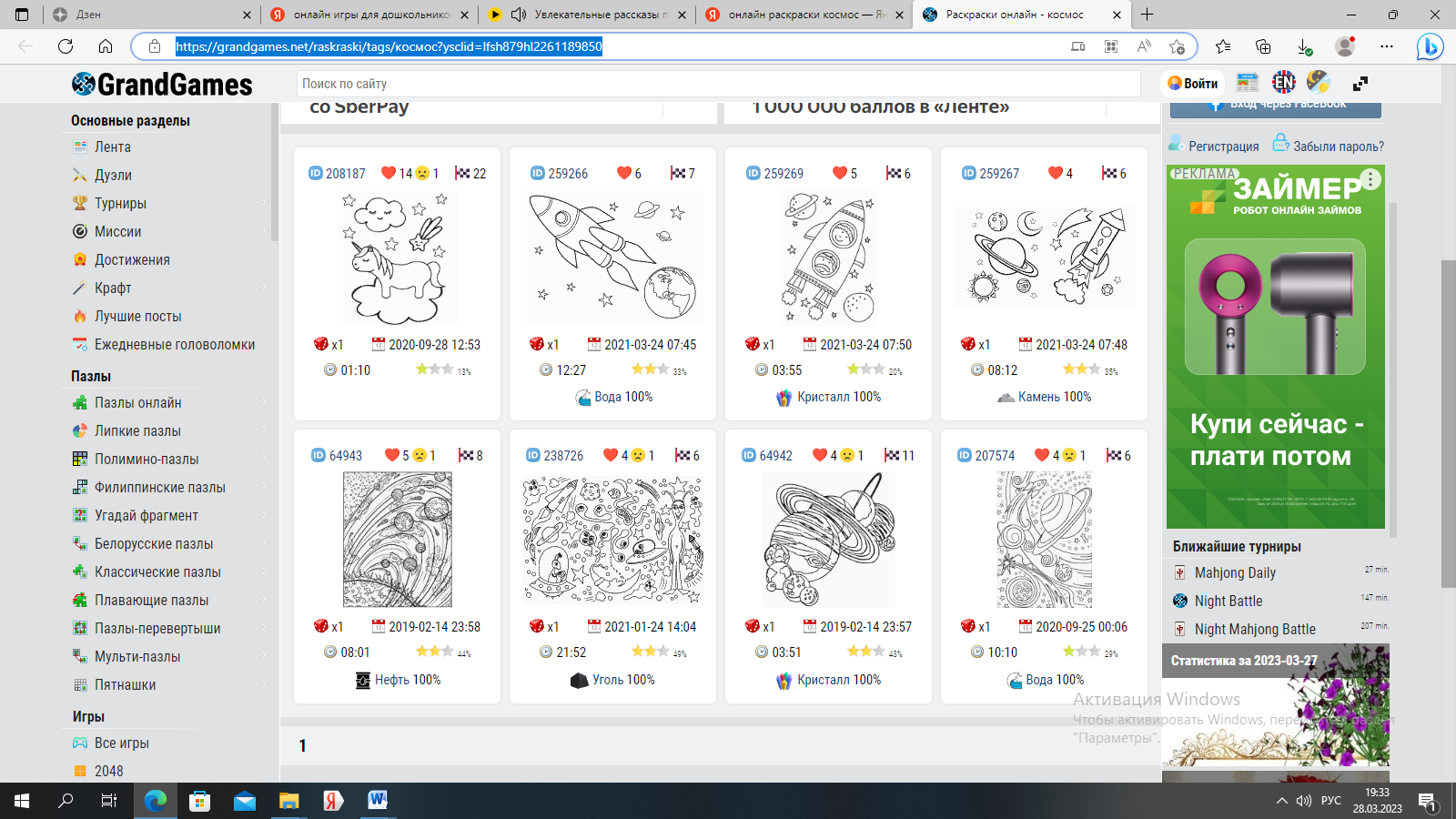 Интерактивные пазлы для маленьких детей - собери все картинки! (igraemsa.ru)Интерактивные пазлы для маленьких детей - собери все картинки! (igraemsa.ru)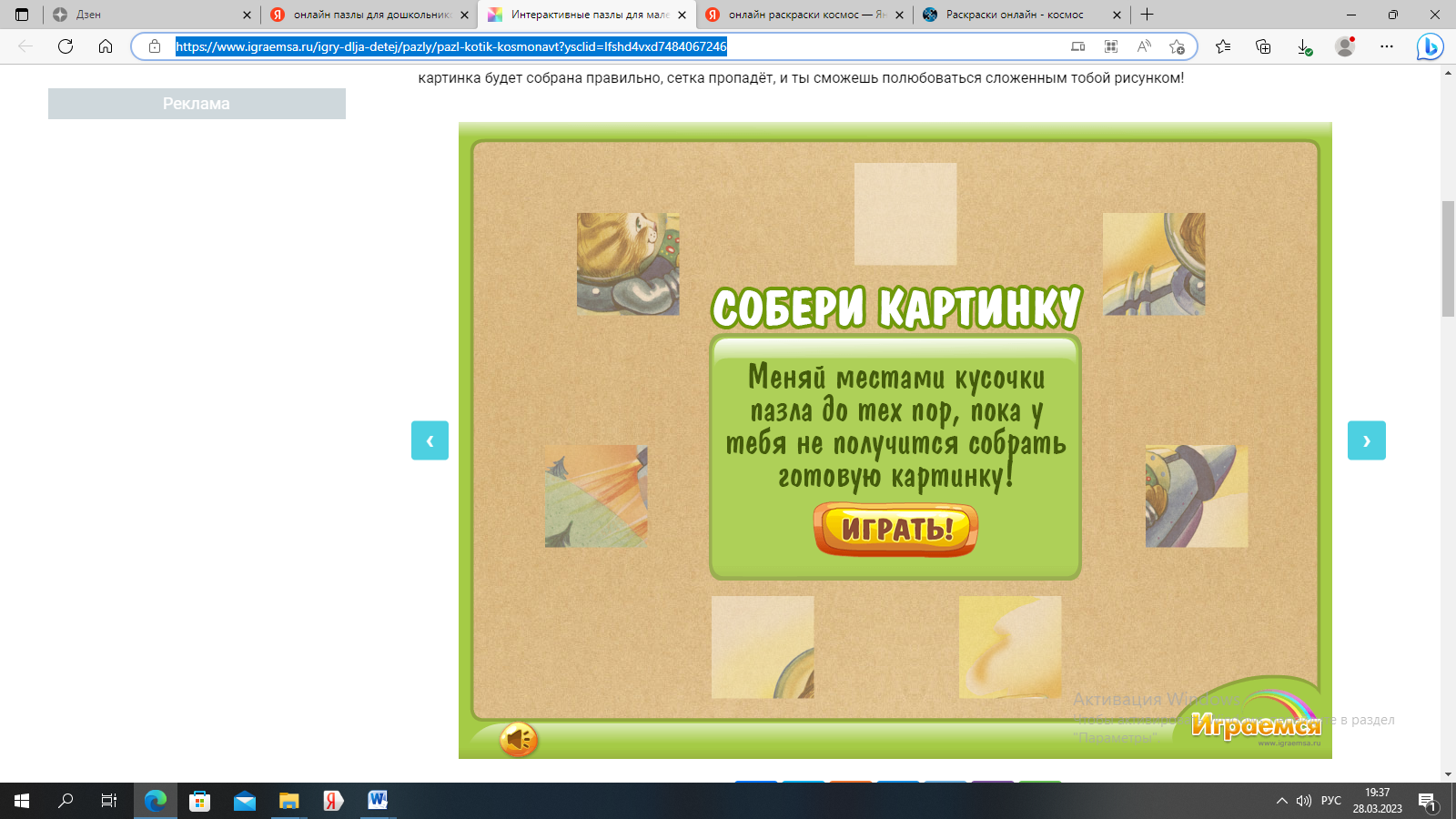 